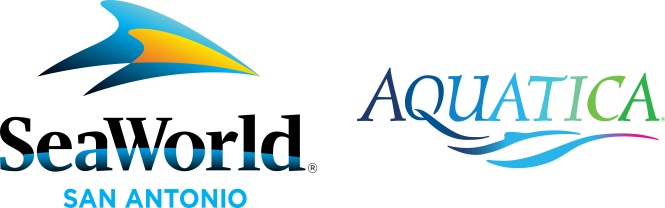 FOR IMMEDIATE RELEASESeaWorld Brings the Big Easy to South Texas as it Rolls Out its Mardi Gras Celebrations This WeekendSeaWorld’s Mardi Gras celebration, included with park admission, is back with lots of Fat Tuesday flare, including new food and drinks, festive jazz and zydeco music and specialty event pop-up merchandiseDOWNLOAD HIGH-RES IMAGES HERE https://seaworldparks.box.com/s/oftnfki2hwdzf8hxou5hy8e3e2qc0c02SAN ANTONIO, Texas (January 11, 2024) –SeaWorld San Antonio is letting the good times roll as Mardi Gras returns to the park starting this Saturday, January 13th and running through February 25th. SeaWorld’s Mardi Gras celebration transforms Texas’ biggest and best theme park into a jazzed-up, New Orleans-style atmosphere complete with live music, festive characters, and a Mardi Gras-inspired menu featuring both all-new and returning Cajun and Creole food favorites. This event is included with park admission, so guests are invited to don their beads and boas in the spirit of Mardi Gras while also enjoying inspiring animals and thrilling coasters.Enjoy the incredible sights, sounds, and tastes of Mardi Gras—every weekend at SeaWorld! Festive Food & BeverageNew this year, Ça C’est Bon! Créole Café, a food hut serving up jambalaya, shrimp, boudin balls and po-boy sandwiches. Make sure to check out the new Blackened Chicken, which is a Cajun spiced chicken topped with mozzarella cheese, iceberg lettuce, and tomatoes served on French bread and finished with a spicy tabasco aioli and Zapp’s Potato Chips.New and expanded French Quarter flavors at Bayou Bites, which has been refreshed, expanded, and has moved locations.  Everyone’s mouth will water as they indulge in new menu items like Cajun Mac N’ Cheese, Kings Cinnamon Rolls, and warm bourbon banana bread pudding baked with fresh bananas, topped with a sweet bourbon glaze, which will pair perfectly with a café au lait, a creamy chicory coffee mixed with steamed milk. In addition to all the amazing Creole and Cajun cuisine, guests can visit the King’s Concoctions beverage stand to sip on a variety of Mardi Gras-themed specialty adult beverages, including the famous Hurricane, all-new tasty frozen Daiquiris, and the signature party cocktail that includes smooth tequila, pineapple rum and sweet melon liqueur. All specialty drinks will be served in a SeaWorld Mardi Gras hurricane-style souvenir cup.Everybody Loves a ParadeThe Sesame Street Mardi Gras Parade returns with a bigger and better Mardi Gras celebration! This colorful, musical parade creates the perfect carnival atmosphere with fully festive decorated floats and Sesame Street friends dressed up in their purple, gold, and green Mardi Gras costumes. The parade is perfect for family fun, filled with lively tunes, and fancy dancing. All guests are invited to sing, dance, and enjoy the Mardi Gras celebration with Sesame Street. Musical VibesPartygoers will feel the New Orleans vibe as they listen to the sounds of Raa Raa and Da Zydeco Allstarz, a jazz and zydeco band that shows off the southwest Louisiana style. Ball walkers, jugglers, and colorful carnival characters will flood the pathways throughout the park with Fat Tuesday cheer. Guests walking through the streets will have the opportunity to catch beads and boas as they fully immerse themselves in the festival fun.Pop-Up Party AttireParkgoers wanting to join in on the traditions and dress like iconic festival characters can purchase their Mardi Gras attire at Jester’s Closet. A pop-up Mardi Gras-themed store filled with beads, boas, masks, and more Fat Tuesday fun!Best Way to Enjoy with Annual and Seasonal Passes
 For a limited time, guests can purchase an Annual Pass for as low as $7.99 a month! Enjoy year-round thrilling rides, festive events, and amazing animal experiences at SeaWorld. Silver, Gold, and Platinum Annual Passes are packed with unbeatable benefits designed to make the park even more enjoyable all year with up to six (6) FREE bring-a-friend tickets, FREE up-close parking, up to 50 percent off in-park discounts, FREE access to animal interactions, and so much more. SeaWorld Pass Members also have the special opportunity to be among the first to ride the all-new Catapult Falls, the world’s first launched flume coaster, coming to SeaWorld San Antonio soon!For more information, park hours and to purchase tickets, visit SeaWorldSanAntonio.com  Follow SeaWorld on Facebook, Twitter, and Instagram for the latest news from SeaWorld.About SeaWorld SeaWorld is a leading marine life theme park and accredited zoo and aquarium that provides experiences that matter while educating and inspiring guests of all ages to care about marine life. Welcoming millions of guests every year, the parks offer fun and enriching experiences from up-close animal encounters and year-round educational programs to award-winning marine-life-themed rides and attractions, special events, and exciting entertainment. For more than 60 years SeaWorld has advanced the conservation of marine life in and outside its parks through science, education, and exceptional animal care that is Humane Certified by American Humane and accredited by the Alliance of Marine Mammal Parks and Aquariums and the Association of Zoos and Aquariums. SeaWorld is one of the largest marine animal rescue organizations in the world, helping more than 40,000 animals to date.  The SeaWorld Conservation Fund, a non-profit foundation established in 2003, has provided more than $20 million to nearly 1,400 organizations to advance critical research on every continent.  A portion of park proceeds goes toward supporting these longstanding conservation commitments. SeaWorld parks are in Orlando, San Antonio, San Diego and Abu Dhabi, United Arab Emirates (UAE).  SeaWorld is part of the SeaWorld Entertainment (NYSE:SEAS) portfolio of theme park brands. For more information, visit us at SeaWorld.com. Media Contact: Chuck.Cureau@SeaWorld.com210-842-4825Alexandria.Esquivel@SeaWorld.com210-523-3631